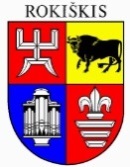 ROKIŠKIO RAJONO SAVIVALDYBĖS TARYBASPRENDIMASDĖL ROKIŠKIO SOCIALINĖS PARAMOS CENTRO IR OBELIŲ SOCIALINIŲ PASLAUGŲ NAMŲ REORGANIZAVIMO SUJUNGIMO BŪDU Į ROKIŠKIO SOCIALINIŲ PASLAUGŲ CENTRĄ, REORGANIZAVIMO SĄLYGŲ APRAŠO IR ROKIŠKIO SOCIALINIŲ PASLAUGŲ CENTRO NUOSTATŲ PATVIRTINIMO2024 m. gegužės 30 d. Nr. TS-223RokiškisVadovaudamasi Lietuvos Respublikos vietos savivaldos įstatymo 15 straipsnio 2 dalies 9 punktu, 16 punktu,  Lietuvos Respublikos civilinio kodekso 2.96 straipsniu, 2.97 straipsnio 1 dalimi, 2 dalimi ir  4 dalimi, 2.99 straipsnio 1 ir 2 dalimis, 2.101 straipsniu, Lietuvos Respublikos biudžetinių įstaigų įstatymo 4 straipsnio 2 dalimi, 5 straipsnio, 1 dalimi,  2 dalimi, 3 dalies 1 ir 5 punktais, 4 dalimi, 6, 7, 8 ir 24 straipsniais, atsižvelgdama į Rokiškio rajono savivaldybės mero 2024 m. gegužės 15 d. potvarkį Nr. MV-256 „Dėl teikimo tvirtinti Rokiškio socialinių paslaugų centro nuostatus“, Rokiškio rajono savivaldybės taryba nusprendžia:1. Reorganizuoti nuo 2024 m. liepos 1 d. Rokiškio biudžetinę įstaigą Rokiškio socialinės paramos centrą (juridinio asmens kodas – 173234044) ir biudžetinę įstaigą Obelių socialinių paslaugų namus (juridinio asmens kodas – 290257110) sujungimo būdu į naują juridinį asmenį – biudžetinę įstaigą Rokiškio socialinių paslaugų centrą. 2. Patvirtinti Rokiškio socialinės paramos centro ir Obelių socialinių paslaugų namų reorganizavimo sujungimo būdu į Rokiškio socialinių paslaugų centrą sąlygų aprašą (pridedama).3. Patvirtinti Rokiškio socialinių paslaugų centro nuostatus (pridedama).4. Nustatyti, kad Rokiškio socialinių paslaugų centro buveinė – J. Basanavičiaus g. 8, Rokiškis, Rokiškio r. sav.5. Įpareigoti reorganizuojamų Rokiškio socialinės paramos centro ir Obelių socialinių paslaugų namų direktorius atlikti visus veiksmus, susijusius su įstaigos išregistravimu iš Juridinių asmenų registro, iki 2024 m. birželio 30 d.6. Rokiškio socialinių paslaugų centro direktorių, o jo nesant – Rokiškio rajono savivaldybės administracijos Socialinės paramos ir sveikatos skyriaus vedėją, iki 2024 m. liepos 1 d. teisės aktų nustatyta tvarka įregistruoti Rokiškio socialinių paslaugų centro nuostatus Juridinių asmenų registre ir atlikti kitus veiksmus, susijusius su įstaigos įregistravimu.7. Pavesti Rokiškio rajono savivaldybės merui ir Rokiškio rajono savivaldybės administracijos direktoriui įstatymų nustatyta tvarka atlikti visus su Rokiškio socialinės paramos centro ir Obelių socialinių paslaugų namų reorganizavimu susijusius veiksmus iki 2024 m. birželio 30 d.8. Pripažinti netekusiais galios: 8.1. Rokiškio rajono savivaldybės tarybos 2023 m. birželio  29 d. sprendimą Nr. TS-212 „Dėl Rokiškio socialinės paramos centro nuostatų patvirtinimo“;8.2. Rokiškio rajono savivaldybės tarybos 2020 m. gegužės 11 d. sprendimą Nr. TS-129 „Dėl Obelių vaikų globos namų nuostatų patvirtinimo ir buveinės nustatymo“;8.3. Rokiškio rajono savivaldybės tarybos 2023 m. rugsėjo 28 d. sprendimą Nr. TS-297 „Dėl Obelių socialinių paslaugų namų struktūros patvirtinimo“;8.4. Rokiškio rajono savivaldybės tarybos 2023 m. rugsėjo 28 d. sprendimą Nr. TS-296 „Dėl Obelių socialinių paslaugų namų nuostatų patvirtinimo“.9. Nustatyti, kad šio sprendimo 8 punktas įsigalioja nuo 2024 m. liepos 1 d.Sprendimas, per vieną mėnesį gali būti skundžiamas Regionų apygardos administraciniam teismui, skundą (prašymą) paduodant bet kuriuose šio teismo rūmuose, Lietuvos Respublikos administracinių bylų teisenos įstatymo nustatyta tvarka.Savivaldybės meras								Ramūnas GodeliauskasRegina Strumskienė